Пограничное управление ФСБ России по Республике Карелия 
проводит отбор граждан из числа студентов, окончивших (оканчивающих) образовательную организацию в 2023 (2024) году, для поступления на службу 
в органы безопасности Российской Федерации без прохождения военной службы по призыву.Информация о порядке и условиях прохождения службы на сайте: 
анкета-алакуртти.рф;Дополнительная информация по телефону: 88153353142.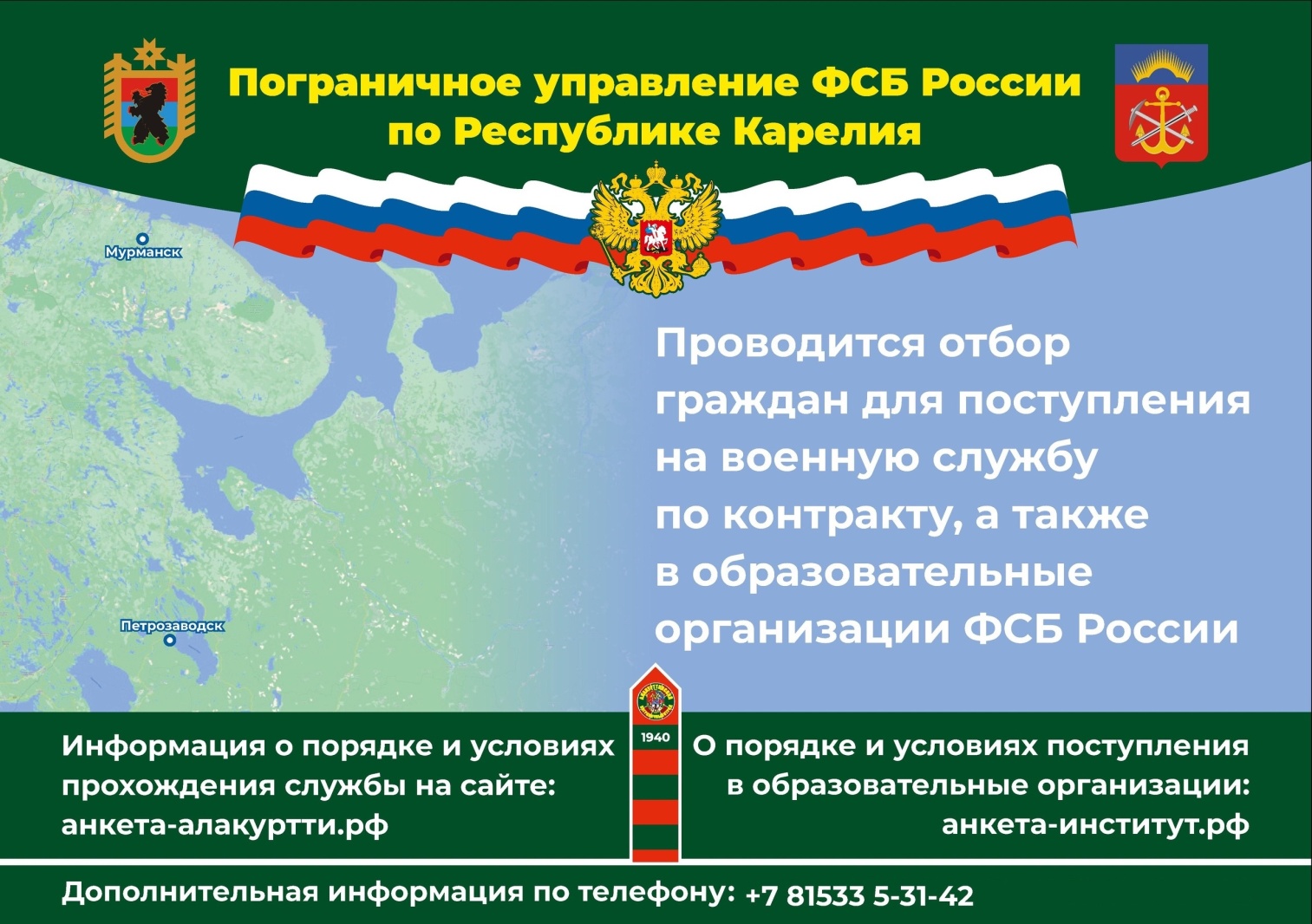 